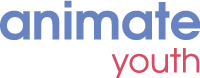 Gap Year  Team
  Role DescriptionMISSION STATEMENTTaking to heart the last words of the Lord Jesus, we will go into the world to proclaim the Good News to the whole of creation. 
In the lives of Young People we will facilitate and encourage the development of their individual potential and self-worth, so they may grow as full human beings knowing the person of Jesus Christ and the challenge this presents as members of the Church Community and society.MISSION STATEMENTTaking to heart the last words of the Lord Jesus, we will go into the world to proclaim the Good News to the whole of creation. 
In the lives of Young People we will facilitate and encourage the development of their individual potential and self-worth, so they may grow as full human beings knowing the person of Jesus Christ and the challenge this presents as members of the Church Community and society.MISSION STATEMENTTaking to heart the last words of the Lord Jesus, we will go into the world to proclaim the Good News to the whole of creation. 
In the lives of Young People we will facilitate and encourage the development of their individual potential and self-worth, so they may grow as full human beings knowing the person of Jesus Christ and the challenge this presents as members of the Church Community and society.Role: Animate Youth Gap Year Team Member.Responsible to: Director of Youth Ministry.Subsistence Allowance: £65 per week.Commencing 1st Sept - mid July (dates TBC).Base: Lowe House, Crab St, St Helens.Holidays: 35 days plus a day off each week.Accommodation: Full board including food, lighting, heating, Council Tax, Water Rates will be provided.Role: Animate Youth Gap Year Team Member.Responsible to: Director of Youth Ministry.Subsistence Allowance: £65 per week.Commencing 1st Sept - mid July (dates TBC).Base: Lowe House, Crab St, St Helens.Holidays: 35 days plus a day off each week.Accommodation: Full board including food, lighting, heating, Council Tax, Water Rates will be provided.Role: Animate Youth Gap Year Team Member.Responsible to: Director of Youth Ministry.Subsistence Allowance: £65 per week.Commencing 1st Sept - mid July (dates TBC).Base: Lowe House, Crab St, St Helens.Holidays: 35 days plus a day off each week.Accommodation: Full board including food, lighting, heating, Council Tax, Water Rates will be provided.Role DescriptionAs part of the Gap Year  Team, you will:Live as part of a community at Lowe House with other members of the Gap Year  Team, Leadership Team and Director of Youth MinistryTake part in daily routine of the community of morning and evening prayer, cooking of meals for the community and maintaining the upkeep of the house. Each team member is assigned a “house duty” for a term which may include vacuuming and polishing an area of the house which is done on a weekly basisBe invited to join in with any community activities.Take part in an Induction period in September when the work of Animate will be explained in more detail and you will be taught the dramas, action songs, icebreakers and other activities that are used in the work of Animate Assist the Leadership team in the preparation and delivery of School Day Retreats, Mission Days and Mission Weeks, as well as  Parish RetreatsAssist in the planning and delivery of Youth Masses. Help the Leadership team develop new resources, such as drama, music, games and activities for the work with Young People  Contribute to the website and other media (such as the Catholic Pic) by writing articles about the work of AnimateRole DescriptionAs part of the Gap Year  Team, you will:Live as part of a community at Lowe House with other members of the Gap Year  Team, Leadership Team and Director of Youth MinistryTake part in daily routine of the community of morning and evening prayer, cooking of meals for the community and maintaining the upkeep of the house. Each team member is assigned a “house duty” for a term which may include vacuuming and polishing an area of the house which is done on a weekly basisBe invited to join in with any community activities.Take part in an Induction period in September when the work of Animate will be explained in more detail and you will be taught the dramas, action songs, icebreakers and other activities that are used in the work of Animate Assist the Leadership team in the preparation and delivery of School Day Retreats, Mission Days and Mission Weeks, as well as  Parish RetreatsAssist in the planning and delivery of Youth Masses. Help the Leadership team develop new resources, such as drama, music, games and activities for the work with Young People  Contribute to the website and other media (such as the Catholic Pic) by writing articles about the work of AnimateRole DescriptionAs part of the Gap Year  Team, you will:Live as part of a community at Lowe House with other members of the Gap Year  Team, Leadership Team and Director of Youth MinistryTake part in daily routine of the community of morning and evening prayer, cooking of meals for the community and maintaining the upkeep of the house. Each team member is assigned a “house duty” for a term which may include vacuuming and polishing an area of the house which is done on a weekly basisBe invited to join in with any community activities.Take part in an Induction period in September when the work of Animate will be explained in more detail and you will be taught the dramas, action songs, icebreakers and other activities that are used in the work of Animate Assist the Leadership team in the preparation and delivery of School Day Retreats, Mission Days and Mission Weeks, as well as  Parish RetreatsAssist in the planning and delivery of Youth Masses. Help the Leadership team develop new resources, such as drama, music, games and activities for the work with Young People  Contribute to the website and other media (such as the Catholic Pic) by writing articles about the work of AnimatePersonal SpecificationTo be a committed member of the Christian Church and have a passion to share the message of the gospel with young peopleTo be open to the possibility of developing your spirituality furtherPrior experience is not essential, just a desire to work with young people in a faith environmentTo be prepared to share with the community your gifts.Sense of humour! Personal SpecificationTo be a committed member of the Christian Church and have a passion to share the message of the gospel with young peopleTo be open to the possibility of developing your spirituality furtherPrior experience is not essential, just a desire to work with young people in a faith environmentTo be prepared to share with the community your gifts.Sense of humour! Personal SpecificationTo be a committed member of the Christian Church and have a passion to share the message of the gospel with young peopleTo be open to the possibility of developing your spirituality furtherPrior experience is not essential, just a desire to work with young people in a faith environmentTo be prepared to share with the community your gifts.Sense of humour! 